Kuranda District State College 2023 Scholarship Application Internal ApplicantPlease attach this application page to your supporting documentation listed above. Name: ____________________________________________________________________________ Year Level in 2023: __________________________________________________________________ Residential Address: _________________________________________________________________ Postal Address (if different): ___________________________________________________________ Parent / Carer 1 Name: _______________________________________________________________ Contact Number: ____________________ Email: _________________________________________ Parent / Carer 2 Name: _______________________________________________________________ Contact Number: ____________________ Email: _________________________________________ Please indicate which scholarship you are applying for: Parent / Carer Signature 1: ___________________  Parent / Carer Signature 2: ___________________Student Name or Signature: ____________________APPLICATIONS CLOSE 3:00PM FRIDAY 11th NOVEMBER 2022 PLEASE RETURN TO ADMINISTRATION OFFICE Scholarship DetailsScholarships are awarded to students on a yearly basis. Students may wish to apply for another internal scholarship after the successful completion of an academic year.  Kuranda District State College scholarships covers all resource costs for the academic year. Students will be provided with all of their learning materials as part of the scholarship.  The scholarship does not include costs associated with excursions or camps.  Scholarship Definitions and Eligibility  Leadership Scholarship  A leadership scholarship is awarded to a student who has demonstrated leadership qualities at school or in the community. They are a role model for other students, always following school expectations and engaged in their learning.   In order to be eligible to apply for an academic scholarship the following criteria needs to be met: Leadership qualities that have been demonstrated at school or in the community.  A minimum of a ‘C’ standard needs to have been achieved in English and Mathematics.  A minimum of 85% attendance.Demonstrated a commitment to learning and contributed positively to the school orcommunity.Academic Excellence Scholarships  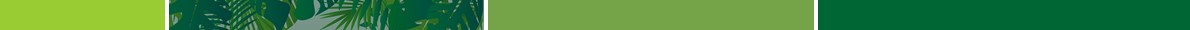 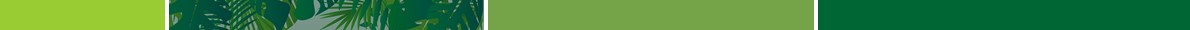 Academic scholarships are awarded to students who have demonstrated academic excellence by consistently achieving at a high standard.   In order to be eligible to apply for an academic scholarship the following criteria needs to be met: Students need to have achieved a minimum of a ‘B’ in English, Mathematics andScience over a two year period.  A minimum of a ‘C’ standard needs to have been achieved in all other subjects.  A minimum of 85% attendance at school.  Demonstrated a commitment to learning and contributed positively to the school.  All-Rounder Scholarships  All-rounder scholarships are awarded to students that have demonstrated commitment to their learning and have participated in, but not limited to, sporting, artistic or community organisations.   In order to be eligible to apply for an all-rounder scholarship the following criteria needs to be met: Students need to have achieved a minimum of a ‘C’ in English, Mathematics and Science. Participated in representative sport and/or been successful in artistic or musical pursuits.   A minimum of 85% attendance at school.  Demonstrated a commitment to learning and contributed positively to the school or	community.  In addition to completing the application form please provide any of the applicable information or documentation to support your application: Copies of certificates or awards. Supporting letters from members of the community, coach or instructor. A supporting letter from the student named in this application. This is required for all scholarship applications. x KDSC Leadership Scholarship  KDSC Academic Excellence Scholarship  KDSC All-rounder Scholarship  